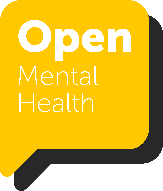 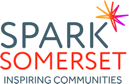 Job DescriptionJob title	Community Engagement Project ManagerWorking hours	Full-time, 37.5 hours per weekSalary 			£30k-£32kAccountable to		CEOTerm of Contract 	Until March 31st 2024 (with option to extend if further funding can be obtained)Annual Leave	 24 days pro rata + bank holidaysProbationary Period	3 monthsOffice base	Home-based Expenses 	Travel expenses Main Purpose of PostThis post will lead an exciting new ‘Under-served Communities Project’ within Open Mental Health. They will coordinate the development of a community engagement model that addresses the impact of Covid on people’s mental health and builds on the work that our Expert by Experience leader group have started, focusing on building relationships with underserved communities through deep and broad community engagement. A holistic approach, developing new lived experience roles and projects and the five ways to wellbeing will be the golden thread running through the project. The project will focus on addressing inequalities of access to mental health support and promoting the 5 ways to wellbeing across underserved communities. This could include; Gypsy, Roma and Traveller community (GRT)Homeless communitySex WorkersLGBTQ + young peopleVeterans and their familiesMigrant populations (inc. refugees and asylum seekers)Rural communityOlder PeopleAutistic/Neuro diverse communitiesYoung OffendersEthnic MinoritiesDeaf communityManaging a small team of engagement workers they will drive forward the project ensuring alignment with the wider Open Mental Health model: https://www.sparksomerset.org.uk/projects/open-mental-healthThe post-holder will lead on the effective delivery of the project, using local intelligence and data to focus on particular communities where we are seeing the greatest need for mental health support. What is Open Mental Health?Open Mental Health is an alliance of local voluntary organisations and the NHS. We are working in partnership to ensure that residents of Somerset get the support they need, when they need it.Our shared ambition is to ensure that people living with mental health problems get the right support at the right time. Working together, we support people to live a full life, by enabling access to specialist mental health services, housing support, debt and employment advice, volunteering opportunities, community activities and physical exercise, to help support and improve their wellbeing and quality of life.Main DutiesDevelop a project plan for this work, with support from 2 x Community Engagement Workers (for whom the postholder will have line management responsibility), 1 x Physical Activity Community Engagement Worker (hosted by SASP), Open Mental Health partners and Experts by ExperienceCoordinate and drive the project, ensuring alignment with wider Open Mental Health work and model, using local intelligence and data to focus on particular communities and groups impacted by Covid.Use the Open Mental Health capacity and demand modelling tool and heat mapping, in order to target communities where we are seeing greatest need for mental health support. Use indices of multiple deprivation alongside other demographic data to support focus on lower socio-economic groups and other underserved communities.Work with the engagement workers to support the development of a thriving and sustainable mental health eco-system, working in partnership with local communities and partners. Work with experts by experience and other partners to develop a training module focusing on bringing the five ways to wellbeing into the Open Mental Health approach Supported by the Open Mental Health comms team, to develop and oversee a community focused campaign focused on using the five ways to wellbeing to build resilience. This will involve the development of resources, a dedicated section on the Open Mental Health website and a proactive communications plan to ensure reach. work with the engagement team to identify and provide support to community champions from identified communities. Champions will undertake specific work within their own communities, tackling stigma, building further connections with Open Mental Health, developing and embedding the five ways to wellbeing approach and building legacy to the workwork with Experts by Experience and the Co-production team to develop bespoke new peer roles or other community-based roles that support the emotional wellbeing and mental health needs of underserved communitieshave responsibility for the recording and monitoring of all activity pertaining to the projectdevelop a methodology for measuring the impact of the project, working in partnership with independent researchers, as appropriatemanage the project finances, ensuring that all expenditure is effectively monitored and within budgetPrepare regular reports for the Open Mental Health Operational Group and fundersPromote and publicise the project using social media, events and through developing links with stakeholdersGeneralUndertake any other duties that may be reasonably required by the Chief Executive and the BoardEnsure that the values of the Spark Somerset and Open Mental Health are promoted at all times  Promote and adhere to all policies adopted by the Board of TrusteesData Protection Act 2018All employees who are involved in the processing or handling of computer data have an obligation to comply with the terms of the Data Protection Act 2018Person SpecificationCommunity Engagement WorkerCATEGORYREQUIREMENTSESSENTIAL/DESIRABLEEducation/trainingGraduate level / equivalentEExperienceTwo years’ experience of project management within the health, social care or VCSE sectorsLived experience of engaging with mental health services Experience of supporting underserved communities  Track record of working to and achieving targetsSound experience of engagement and partnership development workExperience of community developmentExperience of undertaking monitoring and evaluationExperience of managing individuals and teamsExperience of working alongside communities in the planning and delivery of projectsEDEEEEEEKnowledgeUnderstanding of project management processes, including budget setting and measuring impactGood working knowledge of the VCSEGood working knowledge of the mental health sectorA good understanding of the Equality Act 2010EDDDSkills/AbilitiesAbility to motivate and manage individuals and teams to achieve a set of outcomes Excellent oral and written presentation and communication skills which are clear, easily understood and relevant to a range of audiencesAbility to manage time and prioritise workloadRelevant IT skills to support project, including databases and ExcelStructured approach to workSelf-starterAble to work both under own initiative and with the flexibility required to collaborate with the wider teamCreative, positive approach to project delivery and problem solving. A persuasive and collaborative manner. Experience of working at a senior level in the not-for-profit or public sector.  EEEEEEEEEETravel / WorkinghoursAbility to travel according to the needs of the job with reasonable adjustments if required, according to the Disability Discrimination ActAbility to work flexible hours including evenings and occasional weekendsEEAnti-discriminationCommitment to anti-discriminatory practiceCommitment to implement the Equal Opportunities policy of Spark Somerset EEPhysicalAble to carry out the duties of the post with reasonable adjustments where necessaryE